Risk Assessment / Quotation Request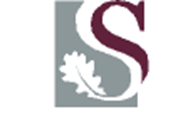  For Event Medical Services Stellenbosch University Campus Health ServicesThank-you for contacting Campus Health Service (CHS) regarding your event. In order for us to do an accurate risk assessment please complete the following as accurately as possible. Incomplete or inaccurate information may result in an inappropriate assessment of the risk of the event. CHS will not be held liable as a result.Do you only want a risk assessment? Yes/noNB*Please be aware that for any events on Stellenbosch University Property, the Emergency Action Plans (usually created by the ambulance provider) need to be submitted to CHS for approval, even if it is an outside provider. CHS has the delegated authority to prevent an event from going ahead if insufficient medical cover is planned for / provided. This is independent of the municipal disaster risk assessment.*If first aid providers who are not registered with an emergency medical company are used, their proof of current qualification (e.g. valid level 3 or BLS certificate) must be submitted to CHS before they are appointed.*Please be aware that most paramedic services (ambulances) do not include the cost of transporting a patient to hospital when quoting an event. For example they will quote to have an ambulance and personnel on site, but if that ambulance has to move, the patient gets charged at medical aid rates for the transport, this averages at R3000 per incident. The event organizers should either budget for this separately or make it clear in the event indemnity completed by participants that they are responsible for this. CHS and Stellenbosch University will not carry this cost.Would you like a quotation on the costs to supply the required medical personnel? You are under no obligation to use CHS as the provider, only once a quote has been signed by the event organiser and received by CHS will a contract be binding.Thank you for taking the time to complete and read this form. The completed form should be returned to Cecil Adams ceciladams@sun.ac.zaDr Jo-Anne H KirbyMBChB, MSc Sports MedicineMedical Doctor, Sports and Exercise Medicine Area of Campus Health ServicesName of event: Start date of event:  End date of event:Venue (name): Start time e.g. 08h00:End time e.g. 16h00:If times differ on days please include detailed information in an email.Please note that calculations are based on 30min before the start till 30 min after the event. Please give actual start times.Please note that calculations are based on 30min before the start till 30 min after the event. Please give actual start times.Event host name e.g. Maties sports code,  faculty or dept:Event organiser contact (person):Contact phone:Contact email: The questions below pertain to the whole event including the crowds please complete every sectionThe questions below pertain to the whole event including the crowds please complete every sectionThe questions below pertain to the whole event including the crowds please complete every sectionItemDetailsPresent mark with x(A) Nature of eventClassical performancePublic exhibitionPop/rock concertDance event (Rave I Disco) Agricultural/country show MarineMotorcycle displayAviationInternational eventMotor sportState occasionsVIP visits/summitMusic festivalBonfire/pyrotechnic displayNew Year celebrationsDemonstrations/marchesSport event with Low risk of disorderSport event with Medium risk of disorderSport event with High risk of disorderOpposing factions involved(B) VenueIndoorStadiumOutdoor in confined location, e.g. park.Other outdoor, e.g. festivalWidespread public location in streetsTemporary outdoor structuresIncludes overnight campingChoose one per section(C)Standing/seatedSeatedMixedStanding(D) Audience profileFull mix,  in family groupsFull mix, not in family groupsPredominately young adultsPredominately children and teenagersPredominately elderly(E) Past historyGood data, low casualty rate previously (less than 0,05%)Good data, medium casualty rate previously (0,05% - 0,2%)Good data, high casualty rate previously (more than 0,2%)First event, no data(F) Expected numbers inclusive of crowds<50< 50 000(F) Expected numbers inclusive of crowds>50 <999< 60 000(F) Expected numbers inclusive of crowds>1000< 3000< 70 000(F) Expected numbers inclusive of crowds< 5000< 80 000(F) Expected numbers inclusive of crowds< 10 000< 90 000(F) Expected numbers inclusive of crowds< 20 000< 100 000(F) Expected numbers inclusive of crowds< 30 000< 200 000(F) Expected numbers inclusive of crowds< 40 000< 300 000(G) Expected event        duration Less than 4 hours        (including queuing)>4h <12h>12h(H) Time of year (outdoor events)Summer (Dec-Feb)Autumn (March-May)Winter (June-Aug)Spring (Sep-Dec)(I) Proximity to emergency medical<30min by roadservice (casualty)> 30min by road(J) Profile of Emergency facility:Indicate your venue here and we will calculate(K) Additional HazardsCarnivalHelicopters  Water Hazard Parachute displayStreet theatre Onsite alcohol use (L) Additional onsite         facilitiesSuturing & plasteringVending machine for over the counter medicinePublic Access AEDExisting full time operational medical facilities on siteThe questions below pertain to sports events onlyThe questions below pertain to sports events onlyList sports codes:If match/ competition please indicate the level of competition:   If match/ competition please indicate the level of competition:   Recreational School Club ProvincialNational InternationalExpected number of competitors:Expected number of teams:Expected number of fields /courts played at the same time:Are there any code specific requirements for this event e.g. presence of doctor, physio etc.? (attach federation /competition info if necessary)Are there any code specific requirements for this event e.g. presence of doctor, physio etc.? (attach federation /competition info if necessary)Are there any code specific requirements for this event e.g. presence of doctor, physio etc.? (attach federation /competition info if necessary)What type of medical services were present at previous years? E.g. # of medics, level of qualification, ambulance present, doctor present etc. What type of medical services were present at previous years? E.g. # of medics, level of qualification, ambulance present, doctor present etc. What type of medical services were present at previous years? E.g. # of medics, level of qualification, ambulance present, doctor present etc. Is there any other medical cover that is guaranteed to be at the event e.g. a named parent who is a doctor, and who will be carrying emergency equipment on the day?Is there any other medical cover that is guaranteed to be at the event e.g. a named parent who is a doctor, and who will be carrying emergency equipment on the day?Is there any other medical cover that is guaranteed to be at the event e.g. a named parent who is a doctor, and who will be carrying emergency equipment on the day?Please provide the name and phone number of such person:Please provide the name and phone number of such person:Please provide the name and phone number of such person: